Удружење пејзажних архитеката Србије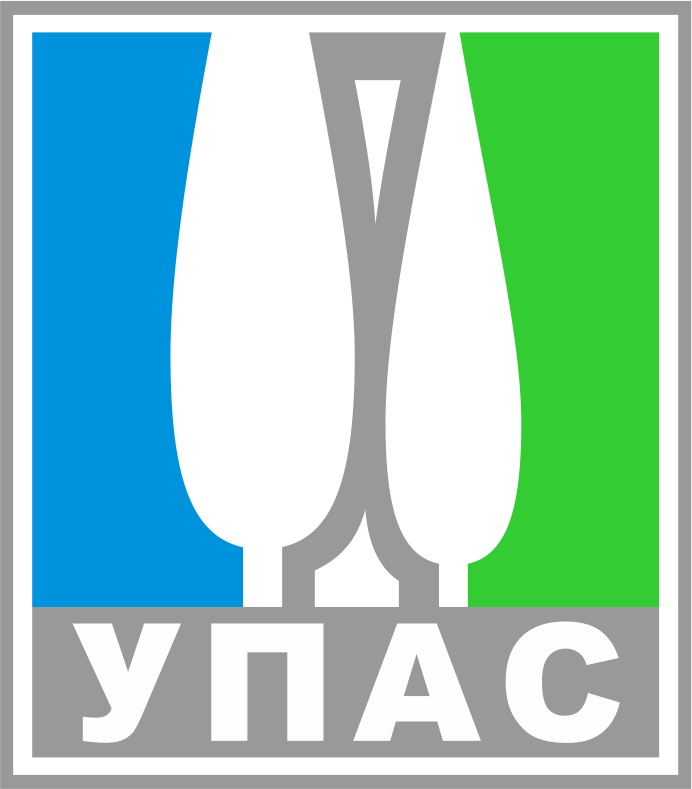 Serbian Association of Landscape ArchitectsБеоград, Кнеза Милоша 7А/27,   office.upas@gmail.com     www.upa.org.rsПРИСТУПНИЦАза правна лицаБрој  (попуњава УПАС):Назив организације / предузећа / институције:Седиште и адреса:Матични број:ПИБ број:Телефон:E-mail:Web site:Датум:Печат и потпис овлашћеног лица:Потписивањем Приступнице прихватамо чланство у Удружењу пејзажних архитеката СрбијеНапомена: молимо да нам уз приступницу доставите и званични лого организације у дигиталном облику како би се појавио на сајту Удружења у списку чланова, на мејл УПАС:   office.upas@gmail.com